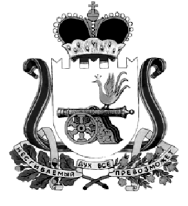 ОТДЕЛ ОБРАЗОВАНИЯАДМИНИСТРАЦИИ МУНИЦИПАЛЬНОГО ОБРАЗОВАНИЯ«КАРДЫМОВСКИЙ РАЙОН» СМОЛЕНСКОЙ ОБЛАСТИПРИКАЗ07.11.2016                                                                        № 157           На основании приказа Департамента Смоленской области по образованию, науке и делам молодежи от 19.09.2016 № 797 «О проведении Всероссийской олимпиады школьников в 2016-2017 учебном году», приказа Отдела образования Администрации муниципального образования «Кардымовский район» Смоленской области от 05.10.2019 №144 «О проведении Всероссийской олимпиады школьников в 2016-2017 учебном году»  в рамках реализации   муниципальной программы «Детство» на 2014-2020 годы (Раздел 3 «Перечень программных мероприятий», задача 2 «Создание благоприятных условий для выявления, развития и поддержки одаренных детей в интересах  личности, общества, государства, обеспечение их личностной, социальной самореализации и профессионального самоопределения», п. 2.3 «Организация и проведение муниципального этапа предметных олимпиад, подготовка учащихся на областной этап предметных олимпиад»).   п р и к а з ы в а ю:1. Организовать проведение муниципального этапа Всероссийской олимпиады школьников в период с 12 ноября  по 16декабря 2016 года.2.   Бухгалтерии МКУ «ЦБУО» произвести расходы в размере 7 000 (семь тысяч) рублей согласно прилагаемой смете расходов  в пределах средств, предусмотренных муниципальной  программой  «Детство» на  2014 – 2020 годы ( Раздел 3 «Перечень программных мероприятий», задача 2 «Создание благоприятных условий для выявления, развития и поддержки одаренных детей в интересах  личности, общества, государства, обеспечение их личностной, социальной самореализации и профессионального самоопределения», п. 2.3 «Организация и проведение муниципального этапа предметных олимпиад, подготовка учащихся на областной этап предметных олимпиад»).3. Назначить ответственным за организацию проведения олимпиад и расходование средств К.Ю. Седневу, старшего менеджера.4. Контроль исполнения данного приказа возложить на ведущего специалиста Е.Г. КиселевуНачальник Отдела образования                                       В.В.АзаренковаПриложениек приказу Отдела образования Администрации муниципального образования «Кардымовский район» Смоленской областиот     ___ .10.2016            №Утверждаю                                           Начальник Отдела образования    ___________ В.В.АзаренковаСметарасходов на организацию и проведение муниципального этапа предметных олимпиад, подготовку  учащихся на областной этап предметных олимпиад за счет средств, предусмотренных на реализацию долгосрочной муниципальнойцелевой Программой «Детство» на 2014-2020 годы ( Раздел 3, задача 2,п 2.3) Итого: 7000-00(семь  тысяч рублей 00 копеек )О проведении муниципального этапа Всероссийской олимпиады школьников в 2016-2017 учебном году№ п/пНаименование товараКоличество Ед. измеренияЦенаЦенаСумма1.Бумага Снегурочка 500 л15шт.2402403 600,002.Подарки:Грамота33шт.1515495,003.Диплом30шт.1515450,004.Благодарственное письмо25шт.1515375,005.Благодарственное письмо5шт.161680,006.Ежедневник недатированный8шт.2502502 000,00                                         Итого:                    Итого:                                         Итого:                    Итого:7 000,007 000,00